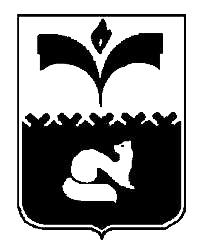 ДУМА ГОРОДА ПОКАЧИХанты-Мансийский автономный округ – ЮграРЕШЕНИЕот  23.06.2014 	                                                          	                   №  68О внесении изменений в решение Думы города Покачи от 30.04.2014 № 36«Об установлении меры социальной поддержки,предоставляемой гражданам, проживающимна территории города Покачи, страдающимхронической почечной недостаточностью и нуждающимся в процедуре программного гемодиализа»Рассмотрев проект решения Думы города Покачи «О внесении изменений в решение Думы города Покачи от 30.04.2014 № 36 «Об установлении меры социальной поддержки, предоставляемой гражданам, проживающим на территории города Покачи, страдающим хронической почечной недостаточностью и нуждающимся в процедуре программного гемодиализа», в соответствии с частью 5 статьи 20 Федерального закона от 06.10.2003 № 131-ФЗ «Об общих принципах организации местного самоуправления в Российской Федерации», и частью 2 статьи 19 Устава города Покачи, Дума городаРЕШИЛА1. Внести изменения в решение Думы города Покачи от 30.04.2014 № 36 «Об установлении меры социальной поддержки, предоставляемой гражданам, проживающим на территории города Покачи, страдающим хронической почечной недостаточностью и нуждающимся в процедуре программного гемодиализа» (газета «Покачевский вестник» от 08.05.2014 № 19)  заменив в части 1 решения слова «организации перевозок» словами «частичного возмещения расходов по оплате проезда».2. Поручить администрации города установить величину частичного возмещения расходов по оплате проезда   гражданам, проживающим на территории города Покачи, страдающим хронической почечной недостаточностью и нуждающимся в процедуре программного гемодиализа и порядок возмещения таких расходов.3. Решение вступает в силу после его официального опубликования и распространяется на правоотношения, возникшие  с 10.06.2014 года.4. Опубликовать настоящее решение в газете «Покачевский вестник».5. Контроль за выполнением решения возложить на постоянную комиссию Думы города по социальной политике (председатель  В.Л. Таненков).Глава города ПокачиР.З. Халиуллин________________________Председатель Думы города  ПокачиН.В. Борисова _________________________________